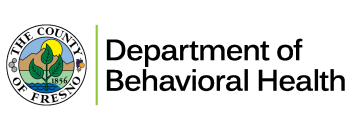 MH Non-Psychiatric SMHS Timeliness RecordThis is only required for Medi-Cal beneficiaries who are making an initial request for non-psychiatric specialty mental health services.Client Name:Last:      First:      ID#:DOB:Initial Request and AppointmentInitial Request and AppointmentInitial Request and AppointmentInitial Request and AppointmentInitial Request and AppointmentInitial Request and AppointmentReferral Source: (Select only one)Referral Source: (Select only one)Referral Source: (Select only one)Referral Source: (Select only one)Referral Source: (Select only one)Referral Source: (Select only one)Date & Time of First Contact to Request Services:Date & Time of First Contact to Request Services:Date:       Time:         AM   PMDate:       Time:         AM   PMDate:       Time:         AM   PMDate:       Time:         AM   PMUrgent:   YesUrgent:   YesPrior Authorization Required:  Yes    No   Prior Authorization Required:  Yes    No   Prior Authorization Required:  Yes    No   Prior Authorization Required:  Yes    No   First Service Appointment Offered Date:First Service Appointment Offered Date:Date:       Time:         AM   PM (time required if Urgent)Date:       Time:         AM   PM (time required if Urgent)Date:       Time:         AM   PM (time required if Urgent)Date:       Time:         AM   PM (time required if Urgent)If more than 10 business days (not urgent) or 48 hours (urgent) after request date/time, document reason why:If more than 10 business days (not urgent) or 48 hours (urgent) after request date/time, document reason why:If more than 10 business days (not urgent) or 48 hours (urgent) after request date/time, document reason why:If more than 10 business days (not urgent) or 48 hours (urgent) after request date/time, document reason why:If more than 10 business days (not urgent) or 48 hours (urgent) after request date/time, document reason why:If more than 10 business days (not urgent) or 48 hours (urgent) after request date/time, document reason why: Treatment Modality unavailable Preferred MHP provider unavailable Preferred service medium unavailable No available provider Other:       No available provider Other:       No available provider Other:       No available provider Other:       No available provider Other:      First Service Appointment Rendered Date:First Service Appointment Rendered Date:Follow-UpFollow-UpFollow-UpFollow-UpFollow-UpFollow-UpFollow Up Appointment NOT Offered:Follow Up Appointment NOT Offered: Not Offered Not Offered Not Offered Not OfferedFirst Follow Up Appointment Offered Date:First Follow Up Appointment Offered Date:First Follow Up Appointment Rendered Date:First Follow Up Appointment Rendered Date:ClosureClosureClosureClosureClosureClosureClosure Date:Closure Date:Closure Reason: (Select if, one of the following are meet)Closure Reason: (Select if, one of the following are meet)Closure Reason: (Select if, one of the following are meet)Closure Reason: (Select if, one of the following are meet)Closure Reason: (Select if, one of the following are meet)Closure Reason: (Select if, one of the following are meet)DateDateSignature, Title